            КАРАР                                                                   ПОСТАНОВЛЕНИЕ01 август 2014 й.                           №38                       01 августа 2014г.Об утверждении  «Схемы водоснабжения сельского поселения Зильдяровский сельсовет муниципального района Миякинский район Республики Башкортостан на период до 2024 года»В соответствии с Федеральным законом от 07.12.2011 № 416-ФЗ «О водоснабжении и водоотведении» ПОСТАНОВЛЯЮ:1. Утвердить «Схему водоснабжения сельского поселения Зильдяровский сельсовет муниципального района Миякинский  район Республики Башкортостан на период до 2024 года».       2. Настоящее постановление обнародовать на информационном стенде в администрации сельского поселения Зильдяровский сельсовет муниципального района Миякинский район Республики Башкортостан по адресу: с. Зильдярово, ул. Дружбы, д. 12 и разместить на официальном сайте Администрации сельского поселения Зильдяровский сельсовет по адресу:  http: //spzildyarovski.ru/ .    3.  Контроль за исполнением настоящего постановления возлагаю на себя.  Глава сельского поселения                                              З.З.ИдрисовБашkортостан РеспубликаhыМиәкә районы муниципаль районының Елдәр ауыл советы ауыл биләмәhе Хакимиәте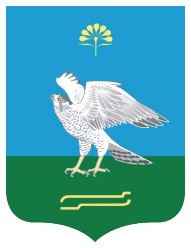 Республика БашкортостанАдминистрация сельского поселения Зильдяровский сельсовет муниципального района Миякинский район